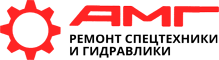 Компания ООО «АМГ» ремонт спецтехники и гидравликиЯвляется официальным представителем нескольких заводов-изготовителей и занимается ТО и ремонтом следующей спецтехники: автокраны, бурильно-крановые машины, автогидроподъемники, крано-манипуляторные установки, бетононасосыПриглашают на постоянную работу выпускников техникума, на должность:- Автоэлектрик- АвтослесарьГрафик работы: ПН-ПТ с 9.00 до 18.00Контактный телефон: 8(391)209.33.00; 8.983.269.33.00https://amg124.ru/Адрес: ул. Гайдашовка, 10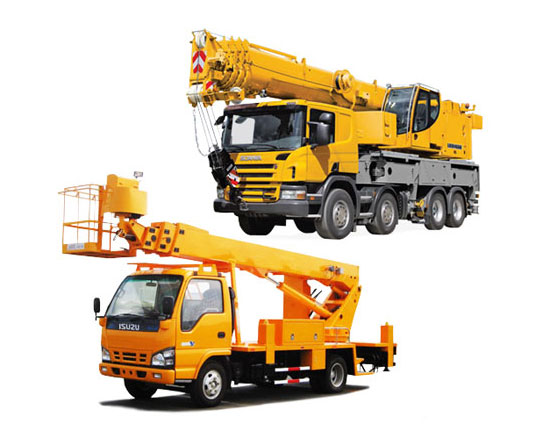 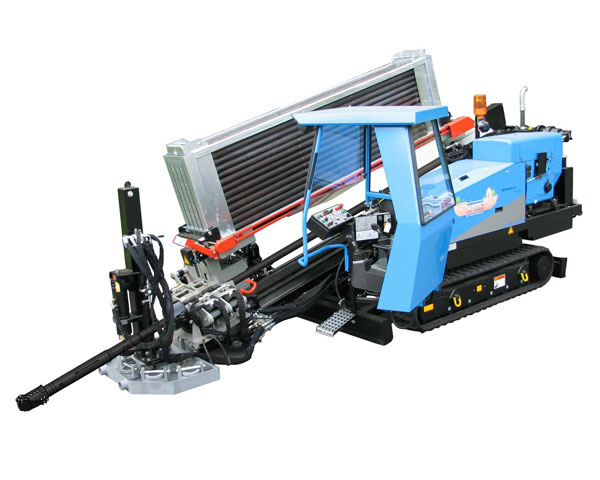 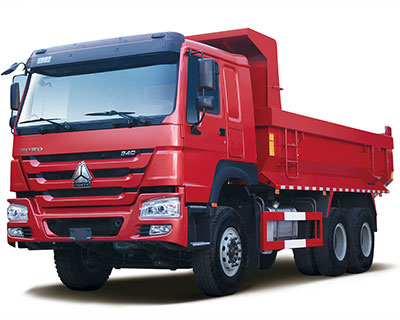 